								              30.09.2022  259-01-03-370В соответствии с подпунктом 4 пункта 1 статьи 16, подпункта 4.2 пункта 1 статьи 17 Федерального закона от 06.10.2003 год № 131-ФЗ «Об общих принципах организации местного самоуправления в Российской Федерации», Федеральным законом от 27.07.2010 год № 190-ФЗ «О теплоснабжении», приказом Минэнерго России от 12.03.2013 N 103 "Об утверждении правил оценки готовности к отопительному периоду", в целях обеспечения координации, оперативного взаимодействия и реагирования организаций всех форм собственности при возникновении нештатных ситуаций (аварий) на объектах энергетики, жилищно-коммунального комплекса, жилищного фонда и социально-значимых объектах администрация Уинского муниципального округаПОСТАНОВЛЯЕТ: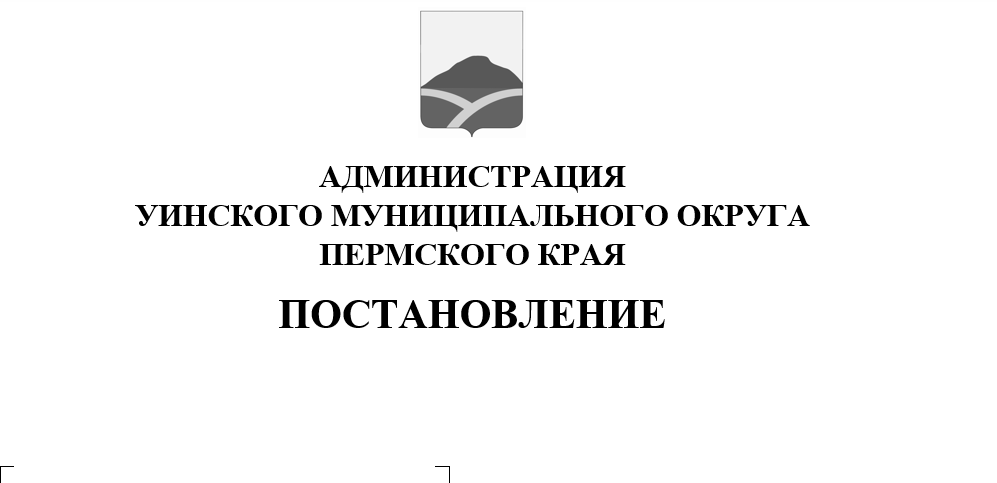 Утвердить Порядок ликвидации аварийных ситуаций в системах электро-, водо- и теплоснабжения, с учетом взаимодействия энергоснабжающих, организаций, потребителей и служб жилищно-коммунального хозяйства всех форм собственности (Приложение № 1);Утвердить Положение о взаимодействии диспетчерских и аварийно-восстановительных служб по вопросам энергообеспечения (приложение № 2);Рекомендовать руководителям организаций жилищно-коммунального комплекса и социально-значимых объектов Уинского муниципального округа, при локализации и ликвидации аварийных и нештатных ситуаций в области жилищно-коммунального комплекса, а также в практической деятельности,руководствоваться Порядком и Положением (приложения №1,2);Постановление администрации Уинского муниципального округа от 27.08.2021 № 259-01-03-263 «Об утверждении порядка привлечения сил и средств, необходимых для ликвидации аварий на объектах жилищно- коммунального хозяйства на территории Уинского муниципального округа»считать утратившим силу.5. Настоящее постановление вступает в силу со дня его официального обнародования и подлежит размещению на официальном сайте администрации Уинского муниципального округа Пермского края (http://uinsk.ru).6.Контроль над исполнением настоящего постановления возложить на заместителя главы администрации муниципального округа Матынову Ю.А. Глава муниципального округа – глава администрации Уинского муниципального округа	   	A.Н. ЗелёнкинПриложение 1	                                                                к постановлению администрации                                                               Уинского муниципального округа                                                                        
                                                                      30.09.2022  259-01-03-370
Порядокликвидации последствий аварийных ситуаций в системах теплоснабжения, с учетом взаимодействия электро-, газо-, водо — и теплоснабжающих энергоснабжающих организаций, потребителей тепловой энергии, и служб жилищно-коммунального хозяйства всех форм собственности на территории Уинского муниципального округа Пермского края

1. ОБЩИЕ ПОЛОЖЕНИЯ1.1. Настоящий порядок ликвидации аварийных ситуаций в системах электро-, водо-, газо- и теплоснабжения с учетом взаимодействия энергоснабжающих, ресурсоснабжающих организаций, потребителей и служб жилищно-коммунального хозяйства всех форм собственности (далее – Порядок), разработан в целях координации деятельности администрации Уинского муниципального округа (далее – администрация округа), энергоснабжающих, ресурсоснабжающих организаций, при решении вопросов, связанных с ликвидацией аварийных ситуаций в системах электро-, водо-, газо- и теплоснабжения в Уинском муниципальном округе, на основании:- Жилищного кодекса Российской Федерации от 29.12.2004 г. № 188-ФЗ;- Федерального закона от 21.12.1994 г. № 68-ФЗ «О защите населения и территорий от чрезвычайных ситуаций природного и техногенного характера»;- Федерального закона от 31.03.1999 г. № 69-ФЗ «О газоснабжении в Российской Федерации»;- Федерального закона от 06.10.2003 г. № 131-ФЗ «Об общих принципах организации местного самоуправления в Российской Федерации»;- Федерального закона от 27.07.2010 г. № 190-ФЗ «О теплоснабжении»;- Федерального закона от 07.12.2011 г. № 416-ФЗ «О водоснабжении и водоотведении»;- постановления Правительства РФ от 24.03.1997 № 334 «О порядке сбора и обмена в Российской Федерации информацией в области защиты населения и территорий от чрезвычайных ситуаций природного и техногенного характера»;- постановления Правительства РФ от 06.05.2011№ 354 «О предоставлении коммунальных услуг собственникам и пользователям помещений в многоквартирных домах и жилых домов»;- правил технической эксплуатации электроустановок потребителями, утвержденных приказом Минэнерго РФ от 13.01.2003 №6;- правил технической эксплуатации тепловых энергоустановок, утвержденных приказом Минэнерго РФ от 24.03.2003 №115;1.2. Действие настоящего Порядка распространяется на отношения по организации взаимодействия в ходе ликвидации аварий между организациями теплоснабжения, электроснабжения, газоснабжения, водоснабжения и водоотведения (далее – ресурсоснабжающие организации),абонентами (потребителями коммунальных ресурсов), и администрацией Уинского муниципального округа.Порядок обязателен для выполнения исполнителями и потребителями коммунальных услуг, тепло- и ресурсоснабжающими организациями, строительно-монтажными, ремонтными и наладочными организациями, выполняющими строительство, монтаж, наладку и ремонт объектов жилищно-коммунального хозяйства муниципального образования.1.3. В настоящем Порядке используются понятия и определения в значениях, определённых Жилищным кодексом Российской Федерации, Федеральным законом от 30.12.2009 №384-ФЗ «Технический регламент о безопасности зданий и сооружений», Правилами предоставления коммунальных услуг собственникам и пользователям помещений в многоквартирных домах и жилых домов, утверждённых постановлением Правительства Российской Федерации от 06.05.2011 № 354 «О предоставлении коммунальных услуг собственникам и пользователям помещений в многоквартирных домах и жилых домов».1.4. В настоящем Порядке используются следующие основные понятия:«коммунальные услуги» - деятельность исполнителя коммунальных услуг по холодному водоснабжению, водоотведению, электроснабжению и отоплению, газоснабжению, обеспечивающая комфортные условия проживания граждан в жилых помещениях;«исполнитель» - юридическое лицо, независимо от организационно-правовой формы, а также индивидуальный предприниматель, предоставляющие коммунальные услуги, производящие или приобретающие коммунальные ресурсы и отвечающие за обслуживание внутридомовых инженерных систем, с использованием которых потребителю предоставляются коммунальные услуги.Исполнителем могут быть: управляющая организация, жилищно-строительный, жилищный или иной специализированный потребительский кооператив, а при непосредственном управлении многоквартирным домом собственниками помещений - иная организация, производящая или приобретающая коммунальные ресурсы;«потребитель» - гражданин, использующий коммунальные услуги для личных, семейных, домашних и иных нужд, не связанных с осуществлением предпринимательской деятельности;«управляющая организация» - юридическое лицо, независимо от организационно-правовой формы, а также индивидуальный предприниматель, управляющие многоквартирным домом на основании договора управления многоквартирным домом;«ресурсоснабжающая организация» - юридическое лицо, независимо от организационно-правовой формы, а также индивидуальный предприниматель, осуществляющие продажу коммунальных ресурсов (отведение сточных бытовых вод);«коммунальные ресурсы» - холодная вода, электрическая энергия, тепловая энергия, твердое топливо, газ, используемые для предоставления коммунальных услуг.«энергоснабжающая организация» - юридическое лицо, независимо от организационно-правовой формы, осуществляющее продажу потребителям произведенной или купленной электрической и (или) тепловой энергии (отопление, горячее водоснабжение), в соответствии с зонами разграничения эксплуатационной ответственности и договорными обязательствами.1.5. Авариями в тепловых сетях считаются:- разрушение (повреждение) зданий, сооружений, трубопроводов тепловой сети в период отопительного сезона при отрицательной среднесуточной температуре наружного воздуха, восстановление работоспособности которых продолжается более 36 часов;- повреждение трубопроводов тепловой сети, оборудования насосных станций, тепловых пунктов, вызвавшее перерыв теплоснабжения потребителей первой категории (по отоплению) на срок более 8 часов, прекращение теплоснабжения или общее снижение более чем на 50% отпуска тепловой энергии потребителям продолжительностью выше 16 часов.1.6. Авариями в водопроводных сетях считаются:- разрушение (повреждение) зданий, сооружений, трубопроводов водопроводных сетей в течение года, восстановление работоспособности которых продолжается более 24 часов;- повреждение трубопроводов водопроводной сети, вызвавшее перерыв водоснабжения потребителей на срок более 8 часов, прекращение водоснабжения или общее снижение более чем на 50% отпуска воды потребителям продолжительностью выше 16 часов.1.7. Авариями в электрических сетях считаются:- разрушение (повреждение) зданий, основного оборудования подстанций (силовые трансформаторы; оборудование распределительных устройств напряжением 10(6) кВ и выше), восстановление работоспособности которых может быть произведено в срок более 7 суток после выхода из строя;- повреждение питающей линии электропередачи от центра питания до распределительного пункта или прямой линии связи между распределительными пунктами напряжением 10 кВ и выше, которая была восстановлена после выхода её из строя: воздушная линия – за период более 3 суток; кабельная линия – за период более 10 суток;- неисправности оборудования и линий электропередач, вызвавшие перерыв электроснабжения:одного и более потребителей первой категории, превышающий время действия устройств АПВ или АВР электроснабжающей организации (при несоответствии схемы питания потребителей первой категории требованиям ПУЭ аварией считается перерыв электроснабжения этих потребителей продолжительностью более 10 часов, если нарушение электроснабжения потребителей произошло по вине персонала предприятия электрических сетей);одного и более потребителей второй категории продолжительностью более 10 часов, если нарушение электроснабжения произошло по вине персонала предприятия электрических сетей;одного и более потребителей третьей категории продолжительностью более 24 часов, если нарушение электроснабжения произошло по вине персонала предприятия электрических сетей.1.8. Основной задачей ресурсоснабжающих организаций является обеспечение устойчивой и бесперебойной работы тепловых, водопроводных, канализационных, газовых, электрических сетей и систем, обеспечение нормативов и качества коммунальных ресурсов, принятие оперативных мер по предупреждению, локализации и ликвидации аварий на теплоисточниках, тепловых, водопроводных, газовых, электрических сетях и системах теплоснабжения, электроснабжения, водоснабжения и водоотведения.1.9. Основными направлениями предупреждения аварий и поддержания постоянной готовности энергоснабжающих, ресурсоснабжающих организаций, к их ликвидации являются:- постоянная подготовка персонала к ликвидации возможных технологических нарушений путём своевременного проведения противоаварийных тренировок, повышения качества профессиональной подготовки;- при подготовке персонала к ликвидации возможных технологических нарушений, проведении противоаварийных тренировок применять электронные модели систем теплоснабжения (имитационное моделирование всех процессов);- создание необходимых аварийных запасов материалов к оборудованию;- обеспечение персонала средствами связи, пожаротушения, автотранспортом и другими механизмами, необходимыми средствами защиты;- своевременное обеспечение рабочих мест схемами технологических трубопроводов, инструкциями по ликвидации технологических нарушений, программами переключений.1.10. Ресурсоснабжающие организации, оказывающие услуги и (или) выполняющие работы по содержанию и ремонту общего имущества многоквартирного жилого дома, должны иметь круглосуточно работающие оперативно-диспетчерские службы и (или) аварийно-восстановительные службы (далее ОДС и АВС соответственно).Состав ОДС и АВС, перечень машин и механизмов, приспособлений и материалов утверждается руководителем организации.В организациях, штатным расписанием которых не предусмотрены ОДС и (или) АВС, обязанности оперативного руководства ликвидацией аварии возлагаются на лицо, определённое соответствующим приказом руководителя организации.1.11. Общую координацию действий ОДС и (или) АВС по ликвидации аварийной ситуации осуществляет Единая дежурно-диспетчерская служба (далее – ЕДДС), или администрация той организации, в границах эксплуатационной ответственности которой возникла аварийная ситуация.Сведения о телефонах ОДС и (или) АВС до начала отопительного сезона предоставляются в ЕДДС.1.12. Взаимоотношения энергоснабжающих, ресурсоснабжающих организаций с исполнителями коммунальных услуг и потребителями определяются заключенными между ними договорами (соглашениями), и действующим законодательством. Ответственность исполнителей коммунальных услуг, потребителей и ресурсоснабжающих организации определяется балансовой принадлежностью инженерных сетей и фиксируется в акте, прилагаемом к договору разграничения балансовой принадлежности инженерных сетей и эксплуатационной ответственности сторон, если иное не установлено действующим законодательством.1.13. Исполнители коммунальных услуг и потребители должны обеспечивать:- своевременное и качественное техническое обслуживание, и ремонт инженерных систем;- допуск работников аварийно-восстановительных служб для устранения аварий инженерных систем, на объекты в любое время суток.1.14. Собственники земельных участков, по которым проходят инженерные коммуникации, обязаны:- осуществлять контроль за содержанием охранных зон инженерных сетей (в границах, установленных правоустанавливающими документами), в том числе за своевременной очисткой от горючих отходов, мусора, тары, опавших листьев, сухой травы, а также обеспечивать круглосуточный доступ для обслуживания и ремонта инженерных коммуникаций;- не допускать в пределах охранных зон инженерных сетей и сооружений возведения несанкционированных построек, складирования материалов, устройства свалок, посадки деревьев, кустарников и т.п.;- обеспечивать, по требованию владельца инженерных коммуникаций, снос несанкционированных построек и посаженных в охранных зонах деревьев и кустарников;- принимать меры, в соответствии с действующим законодательством, к лицам, допустившим устройство в охранной зоне инженерных коммуникаций постоянных или временных предприятий торговли, парковки транспорта, рекламных щитов и иное.1.15. Собственники земельных участков, организации, ответственные за содержание территории, на которой находятся инженерные коммуникации, эксплуатирующая организация, при обнаружении технологических нарушений (вытекание воды на поверхность из подземных коммуникаций, образование провалов и т.п.) обязаны:- принять меры по ограждению опасной зоны и предотвращению доступа посторонних лиц в зону технологического нарушения до прибытия аварийных служб;- незамедлительно информировать о всех происшествиях, связанных с повреждением инженерных коммуникаций, соответствующую ОДС и ЕДДС.1.16. Владелец (собственник, арендатор иной пользователь) встроенных нежилых помещений (подвалов, чердаков, мансард и др.), в которых расположены инженерные сооружения или по которым проходят инженерные коммуникации, при использовании этих помещений под склады или иные цели, обязан обеспечить беспрепятственный доступ представителей исполнителя коммунальных услуг и (или) специализированных организаций, обслуживающих внутридомовые системы, для их осмотра, ремонта или технического обслуживания.Работы по оборудованию встроенных нежилых помещений, по которым проходят инженерные коммуникации, выполняются по техническим условиям исполнителя коммунальных услуг, согласованным с ресурсоснабжающими организациями.2. Взаимодействие оперативно-диспетчерских и аварийно-восстановительных служб при возникновении и ликвидации аварий на источниках энергоснабжения, сетях и системах энергопотребления.2.1. При возникновении аварийной ситуации, ресурсоснабжающие организации в течение всей смены осуществляют передачу оперативной информации в ЕДДС.2.2. При поступлении в ОДС ресурсоснабжающих организаций сообщения о возникновении аварии на инженерных сетях, об отключении или ограничении энергоснабжения потребителей диспетчерская служба обязана в минимально короткий срок:- направить к месту аварии аварийную бригаду;- сообщить о возникшей ситуации по имеющимся у неё каналам связи руководству предприятия и оперативному дежурному ЕДДС;- принять меры по обеспечению безопасности в месте обнаружения аварии (выставить ограждение и охрану, осветить место аварии) и действовать в соответствии с инструкцией по ликвидации аварийных ситуаций.2.3. На основании сообщения с места обнаруженной аварии на объекте или сетях энергоснабжения, ответственное должностное лицо ресурсоснабжающей организации (с применением электронной модели систем теплоснабжения (имитационное моделирование всех процессов), определяет:- какие переключения в сетях необходимо произвести;- как изменится режим энергоснабжения в зоне обнаруженной аварии;- какие абоненты, и в какой последовательности могут быть ограничены или отключены от конкретных видов энергоносителей,- какие инженерные системы (газоснабжения, электроснабжения, водоснабжения, дороги) должны быть отключены и выведены из работы;-когда и какие инженерные системы при необходимости должны быть опорожнены;- на какой период времени, какие конкретно потребители энергоресурсов будут ограничены (или полностью отключены) в энергоснабжении;- какими силами и средствами будет устраняться обнаруженная авария.2.4. О возникновении аварийной ситуации, и принятом решении по ее локализации и ликвидации, предположительном времени на восстановление энергоснабжения потребителей, руководитель работ по локализации и устранению аварии, либо диспетчер соответствующей ОДС, немедленно информирует по имеющимся у него каналам связи руководство организации, диспетчеров организаций, которым необходимо изменить или прекратить работу оборудования и коммуникаций, диспетчерские службы потребителей, попавших в зону аварии, ЕДДС, администрацию.2.5. Организации всех форм собственности, имеющие свои коммуникации или сооружения в месте возникновения аварии, направляют своих представителей по вызову диспетчера энергоснабжающей, ресурсоснабжающей, транспортирующей организации для согласования условий производства работ по ликвидации аварии в любое время суток.2.6. Решение о введении режима ограничения или отключения тепловой энергии потребителей, при возникновении аварийной ситуации, принимается руководством энергоснабжающей, ресурсоснабжающей организацией в соответствии с действующими нормативными документами.2.7. Команды об отключении и опорожнении систем теплоснабжения и теплопотребления проходят через соответствующие диспетчерские службы.2.8. Отключение систем водоснабжения и отопления жилых домов, последующее их заполнение и включение в работу производятся силами оперативно-диспетчерских и аварийно-восстановительных служб.2.9. Если в результате обнаруженной аварии подлежат отключению или ограничению в подаче энергоресурсов медицинские организации, дошкольные образовательные и общеобразовательные учреждения, диспетчер энергоснабжающей, ресурсоснабжающей организации, ЕДДС, незамедлительно сообщает об этом в соответствующие организации и учреждения по всем доступным каналам связи.2.10. При аварийных ситуациях на объектах потребителей, связанных с затоплением водой чердачных, подвальных, жилых помещений, возгоранием электрических сетей и невозможностью потребителя произвести отключение на своих сетях, заявка на отключение подается в соответствующую диспетчерскую службу энергоснабжающей, ресурсоснабжающей организации и выполняется как аварийная.2.11. В случае, когда в результате аварии создается угроза жизни людей, разрушения оборудования, коммуникаций или строений, диспетчеры (начальники смен) энергоснабжающих, ресурсоснабжающих организаций, отдают распоряжение на вывод из работы оборудования без согласования, но с обязательным немедленным извещением ЕДДС и администрации Уинского муниципальногоокруга перед отключением, и после проведения переключений по выводу из работы аварийного оборудования или участков сетей.2.12. В обязанности ответственного за ликвидацию аварии входит:- вызов, при необходимости, через диспетчерские службы соответствующих представителей организаций и ведомств, имеющих коммуникации, сооружения в месте аварии, согласование с ними проведения земляных работ для ликвидации аварии;- организация выполнения аварийно-восстановительных работ на подземных коммуникациях и обеспечение безопасных условий производства работ;- предоставление промежуточной и итоговой информации, о завершении аварийно-восстановительных работ по восстановлению рабочей схемы, в соответствующие диспетчерские службы.2.13. При необходимости, по запросу энергоснабжающих, ресурсоснабжающих организаций, диспетчер ЕДДС передает заявку и осуществляет контроль за поставкой автотранспорта и спецтехники организацией, привлекаемой для ликвидации аварии.2.14. К аварийно-восстановительным работам могут привлекаться специализированные строительно-монтажные и другие организации.       Распоряжением администрации Уинского муниципального округа определяется перечень организаций, привлекаемых к ликвидации угрозы и возникшей чрезвычайной ситуации, вызванной технологическими нарушениями на системах энергоснабжения, и порядок ликвидации чрезвычайной ситуации.2.15. Земляные работы, связанные с вскрытием грунта и дорожных покрытий, должны производиться по согласованию с органом местного самоуправления, в соответствии с действующим законодательством.2.17. Работы по устранению технологических нарушений на инженерных сетях, связанные с нарушением благоустройства территории, производятся тепло- и ресурсоснабжающими организациями и их подрядными организациями по согласованию с органом местного самоуправления.2.18. Восстановление асфальтового покрытия, газонов и зеленых насаждений на уличных проездах, газонов на внутриквартальных и дворовых территориях после выполнения аварийных и ремонтных работ на инженерных сетях производятся за счет владельцев инженерных сетей, на которых произошла авария или возник дефект.2.19. Органу местного самоуправления и подразделению ОГИБДД по Уинскому муниципальному округу рекомендуется оказывать помощь подрядным организациям по своевременной выдаче разрешений на производство аварийно-восстановительных и ремонтных работ на инженерных сетях и закрытию движения транспорта в местах производства работ.2.20. Финансирование расходов на проведение непредвиденных аварийно-восстановительных работ и пополнение аварийного запаса материальных ресурсов для устранения аварий и последствий стихийных бедствий на объектах жилищно-коммунального хозяйства осуществляется в установленном порядке в пределах средств, предусмотренных в бюджете организаций и бюджете Уинского муниципального округа на очередной финансовый год.Приложение 2к постановлению администрации Уинского муниципального округа                                                                                                                                       30.09.2022  259-01-03-370ПОЛОЖЕНИЕо взаимодействия оперативно-диспетчерских и аварийно-восстановительных служб по вопросам энергообеспечения.1. Общие положения1.1 Настоящее Положение определяет порядок взаимодействия оперативно-диспетчерских и аварийно-восстановительных служб энергоснабжающих, ресурсоснабжающих организаций и их потребителей по вопросам энергообеспечения.1.2. Основной задачей указанных организаций является обеспечение устойчивой и бесперебойной работы тепловых, электрических, водопроводных сетей и систем, поддержание заданных режимов энергоснабжения, принятие оперативных мер по предупреждению, локализации и ликвидации аварий на теплоисточниках, тепловых, водопроводных, электрических сетях и системах тепло-, водо-, электропотребления.1.3. Все энергоснабжающие, транспортирующие и ресурсоснабжающие организации, обеспечивающие тепло-, водо-, электроснабжение потребителей, должны иметь круглосуточно работающие оперативно-диспетчерские и аварийно-восстановительные службы ("Правила технической эксплуатации тепловых энергоустановок" - утверждены приказом Минэнерго России от 24.03.2003 N 115; "Правила технической эксплуатации электрических станций и сетей РФ" - утверждены приказом Минэнерго России от 19.06.2003 N 229; "Правила технической эксплуатации системы сооружений коммунального водоснабжения и канализации" - утверждены Приказом Госстроя России от 30.12.1999 N 168).В организациях, штатными расписаниями которых такие службы не предусмотрены, обязанности оперативного руководства возлагаются на лицо, определенное соответствующим приказом.1.4. Для проведения работ по локализации и ликвидации аварий, каждая организация должна располагать необходимыми инструментами, механизмами, транспортом, передвижными сварочными установками, аварийным восполняемым запасом запорной арматуры и материалов.Объем аварийного запаса устанавливается в соответствии с действующими нормативами. Место хранения определяется руководителем соответствующей организации. Состав аварийно-восстановительных бригад, перечень машин и механизмов, приспособлений и материалов утверждается руководителем организации.1.5. В случае значительных объемов работ на объектах, находящихся в собственности муниципального образования, вызывающих длительные перерывы в тепло-, водо-, электроснабжении, распоряжением администрации Уинскогомуниципального округа к восстановительным работам на договорной основе привлекаются специализированные строительно-монтажные и аварийно-восстановительные организации за счет средств администрации Уинского муниципального округа.2. Взаимодействие оперативно-диспетчерскихи аварийно-восстановительных служб при возникновениии ликвидации аварий на источниках энергоснабжения,сетях и системах энергопотребления2.1. При получении сообщения о возникновении аварии, отключении или ограничении энергоснабжения потребителей, диспетчер соответствующей организации принимает оперативные меры по обеспечению безопасности на месте аварии (ограждение, освещение, охрана и др.) и действует в соответствии с инструкцией по ликвидации аварийных ситуаций с применением электронного моделирования аварийных ситуаций.2.2. О возникновении аварийной ситуации, принятии решения по ее локализации и ликвидации диспетчер соответствующей организации немедленно сообщает по имеющимся у него каналам связи руководству организации, диспетчерам организаций, которым необходимо изменить или прекратить работу оборудования и коммуникаций, диспетчерским службам потребителей, ЕДДС.Также о возникновении аварийной ситуации и времени на восстановление энергоснабжения потребителей в обязательном порядке информируются Председатель Комиссии по предупреждению и ликвидации чрезвычайных ситуаций и обеспечению первичных мер пожарной безопасности Уинского муниципального округа.2.3. Решение о введении режима ограничения или отключения тепловой энергии потребителей принимается руководством энергоснабжающих, ресурсоснабжающих, транспортирующих организаций в соответствии с действующим законодательством.2.4. Команды об отключении и опорожнении систем теплоснабжения и теплопотребления проходят через соответствующие диспетчерские службы.2.5. Отключение систем водоснабжения и отопления жилых домов, последующее заполнение и включение в работу производятся силами оперативно-диспетчерских и аварийно-восстановительных служб владельцев зданий.2.6. В случае, когда в результате аварии создается угроза жизни людей, разрушения оборудования или строений, диспетчеры (начальники смен теплоисточников) энергоснабжающих, ресурсоснабжающих и транспортирующих организаций отдают распоряжение на вывод из работы оборудования без согласования, но с обязательным немедленным извещением Председателя Комиссии по предупреждению и ликвидации чрезвычайных ситуаций и обеспечению пожарной безопасности Уинского муниципального округа перед отключением и после завершения работ по выводу из работы аварийного оборудования или участков сетей.2.7. В обязанности ответственного за ликвидацию аварии входит:- вызов, при необходимости, через ЕДДС, диспетчерские службы соответствующих представителей организаций и ведомств, имеющих коммуникации, сооружения в месте аварии, согласование с ними проведения земляных работ для ликвидации аварии;- организация выполнения работ на подземных коммуникациях и обеспечение безопасных условий производства работ;- предоставление промежуточной и итоговой информации о завершении аварийно-восстановительных работ в соответствующие диспетчерские службы для восстановления рабочей схемы, заданных параметров теплоснабжения и подключения потребителей в соответствии с программой пуска.2.8. Организации всех форм собственности, имеющие свои коммуникации или сооружения в месте возникновения аварии, направляют своих представителей по вызову диспетчера для согласования условий производства работ по ликвидации аварии в любое время суток.3. Взаимодействие оперативно-диспетчерских службпри эксплуатации систем энергоснабжения3.1. При возникновении аварийной ситуации, энергоснабжающие, ресурсоснабжающие и транспортирующие организации (независимо от форм собственности и ведомственной принадлежности) в течение всей смены осуществляют передачу оперативной информации в ЕДДС администрацииУинского муниципального округа.3.2. Ежегодноэнергоснабжающие и ресурсоснабжающие организации представляют в администрацию Уинского муниципального округа графики и мероприятия по проведению планово-предупредительного ремонта, с указанием сроков прекращения водоснабжения у потребителей.3.3. Для подтверждения планового перерыва в предоставлении коммунальных услуг (изменения параметров теплоносителя) потребителям диспетчерские службы теплоснабжающих и транспортирующих организаций подают заявку в администрацию Уинского муниципального округа и информируют потребителей не позднее, чем за 10 дней до намеченных работ (Постановление Правительства РФ от 06 мая 2011 года N 354 "О предоставлении коммунальных услуг собственникам и пользователям помещений в многоквартирных домах и жилых домов").3.4. Планируемый вывод в ремонт оборудования производится с обязательным информированием администрации Уинского муниципального округа и потребителей не позднее, чем за 10 дней до намеченных работ, а в случае аварии - немедленно.3.5. При проведении плановых или аварийно-восстановительных работ на электрических сетях и трансформаторных подстанциях, которые приводят к ограничению или прекращению подачи электрической энергии на объекты системы теплоснабжения, диспетчер организации, в ведении которой находятся данные электрические сети и трансформаторные подстанции, должен сообщать соответственно за 10 дней или немедленно диспетчеру соответствующей энергоснабжающей или транспортирующей организации и в администрацию Уинского муниципального округа, с указанием сроков начала и окончания работ.4. Документами, определяющими взаимоотношенияоперативно-диспетчерских служб энергоснабжающих,ресурсоснабжающих, транспортирующих организаций и ихпотребителей, являются:- действующая нормативно-техническая документация по технике безопасности и эксплуатации энергоустановок и инженерных сетей, в соответствии с действующим законодательством;- внутренние инструкции, касающиеся эксплуатации и техники безопасности оборудования, разработанные на основе действующей нормативно-технической базы;- схемы локальных систем теплоснабжения, режимные карты работы тепловых сетей и теплоисточников, утвержденные техническими руководителями организаций и согласованные с администрацией Уинского муниципального округа.Внутренние инструкции должны включать детально разработанный оперативный план действий при авариях, ограничениях и отключениях потребителей при временном недостатке тепловой энергии, электрической мощности или топлива на источниках теплоснабжения.К инструкциям должны быть приложены схемы возможных аварийных переключений, указан порядок отключения холодного водоснабжения и отопления, опорожнения тепловых сетей и систем теплопотребления зданий, последующего их заполнения и включения в работу при разработанных вариантах аварийных режимов, должна быть определена организация дежурств и действий персонала при усиленном и нерасчетном режимах теплоснабжения.Конкретный перечень необходимой эксплуатационной документации в каждой организации устанавливается ее руководством.